Rare Species Shift the Structure of Bacterial Communities across Sphagnum Compartments in a Subalpine PeatlandWen Tian1, Xing Xiang1, Liyuan Ma2, Stephanie Evers3, 4, Ruicheng Wang1, Xuan Qiu1, Hongmei Wang1, 2, 5*1State Key Laboratory of Biogeology and Environmental Geology, China University of Geosciences, Wuhan, China2School of Environmental Studies, China University of Geosciences, Wuhan, China3School of Natural Sciences and Psychology, Liverpool John Moores University, Liverpool, UK4TROCARI (Tropical Catchment Research Initiative), Malaysia5Laboratory of Basin Hydrology and Wetland Eco-restoration, China University of Geosciences Wuhan, China*Correspondence:Hongmei Wanghmwang@cug.edu.cn; wanghmei04@163.com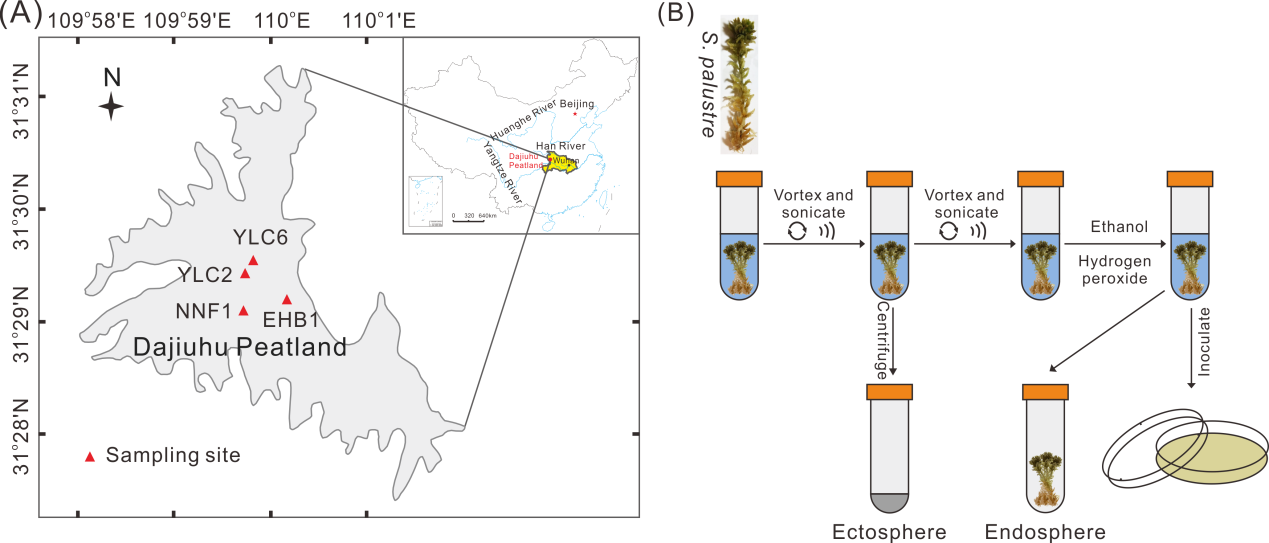 Supplementary Figure S1. Location of the study area and sampling sites (A) and processes of S. palustre (B) modified from Edwards et al. (2015).References:Edwards J, Johnson C, Santos-Medellín C, Lurie E, Podishetty NK, Bhatnagar S, Eisen JA, Sundaresan V (2015) Structure, variation, and assembly of the root-associated microbiomes of rice. Proc. Natl. Acad. Sci. USA 112: E911-E920. https://doi.org/10.1073/pnas.1414592112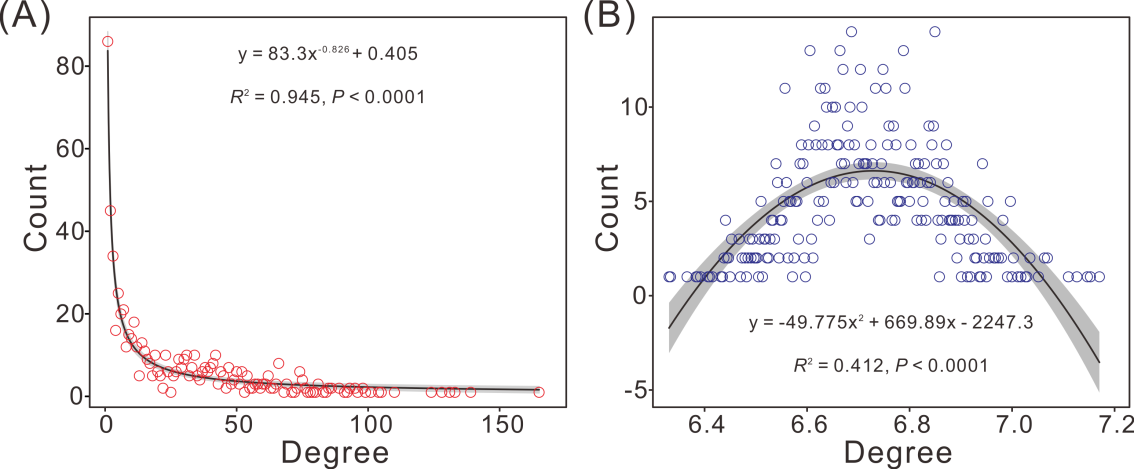 Supplementary Figure S2. The distributions of degrees in the real network (A) and Erdös-Rényi random network (B) of S. palustre bacterial communities.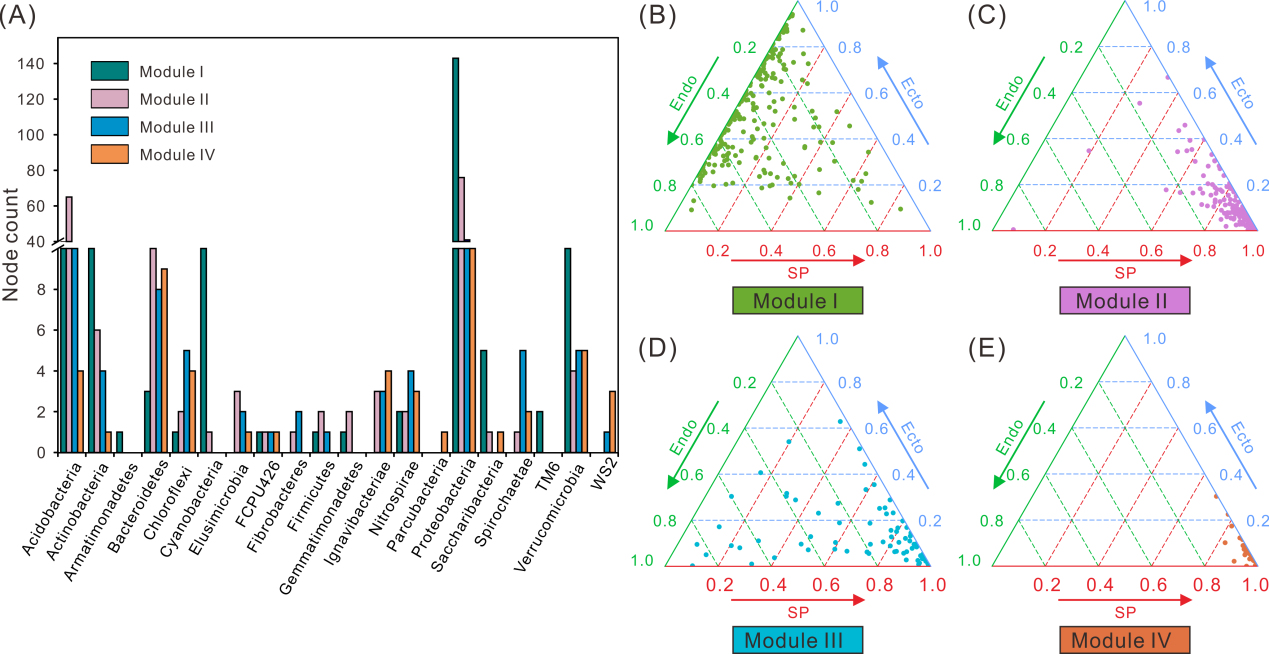 Supplementary Figure S3. Taxonomic compositions (A) and ternary plots (B) of each module in the co-occurrence network of bacterial communities in the Dajiuhu Peatland. Each circle represents a single OTU. SP, S. palustre peat; Ecto, S. palustre ectosphere; Endo, S. palustre endosphere.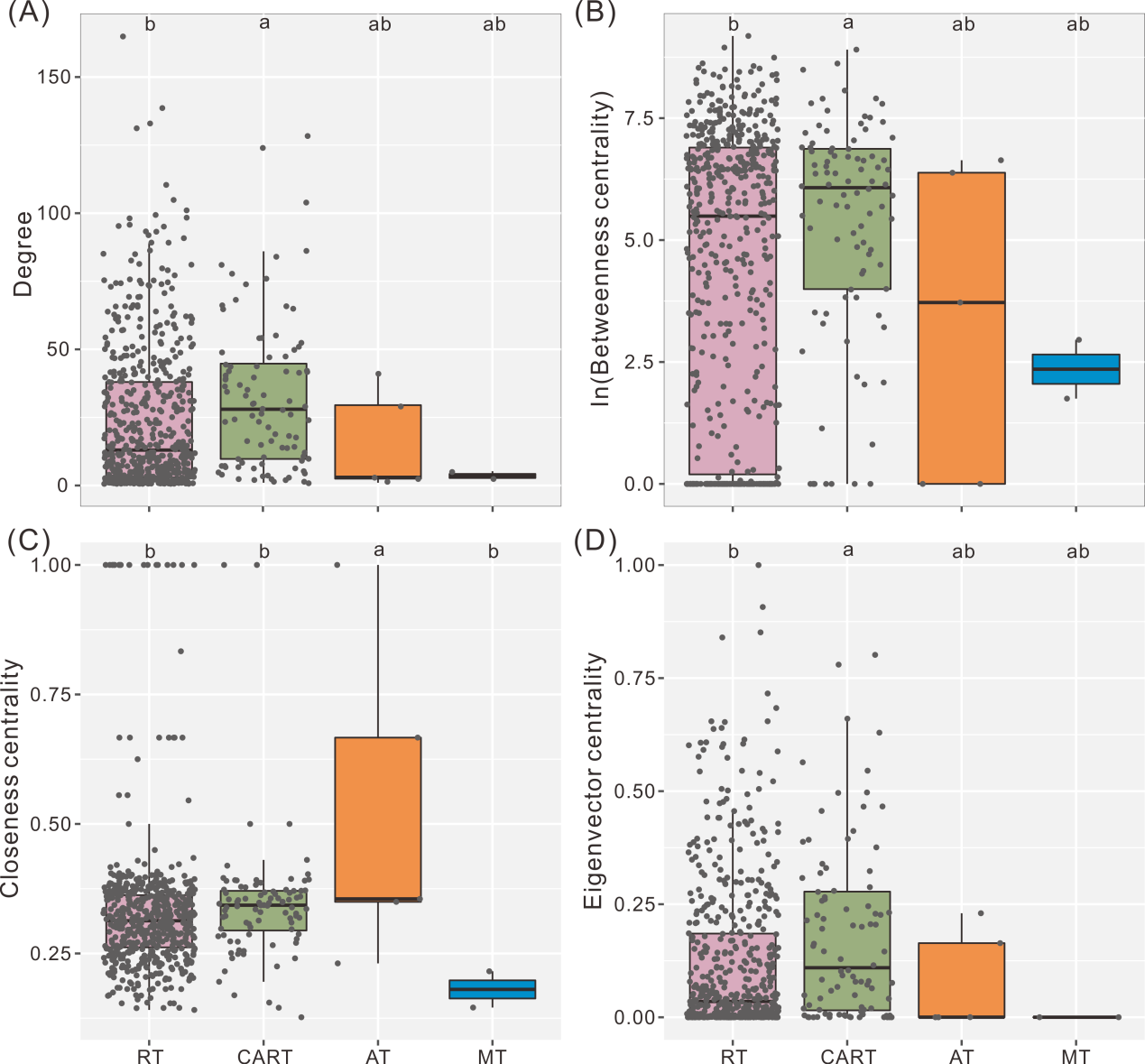 Supplementary Figure S4. Comparison of node-level topological features in microbial groups with different relative abundances. Each box plot represents the maximum and minimum, median, 75th and 25th quartile values. Lowercases letters indicate the significant level (α = 0.05) by ANOVA with Tukey post hoc comparisons. RT, rare taxa; CART, conditionally abundant and rare taxa; AT, abundant taxa; MT, moderate taxa.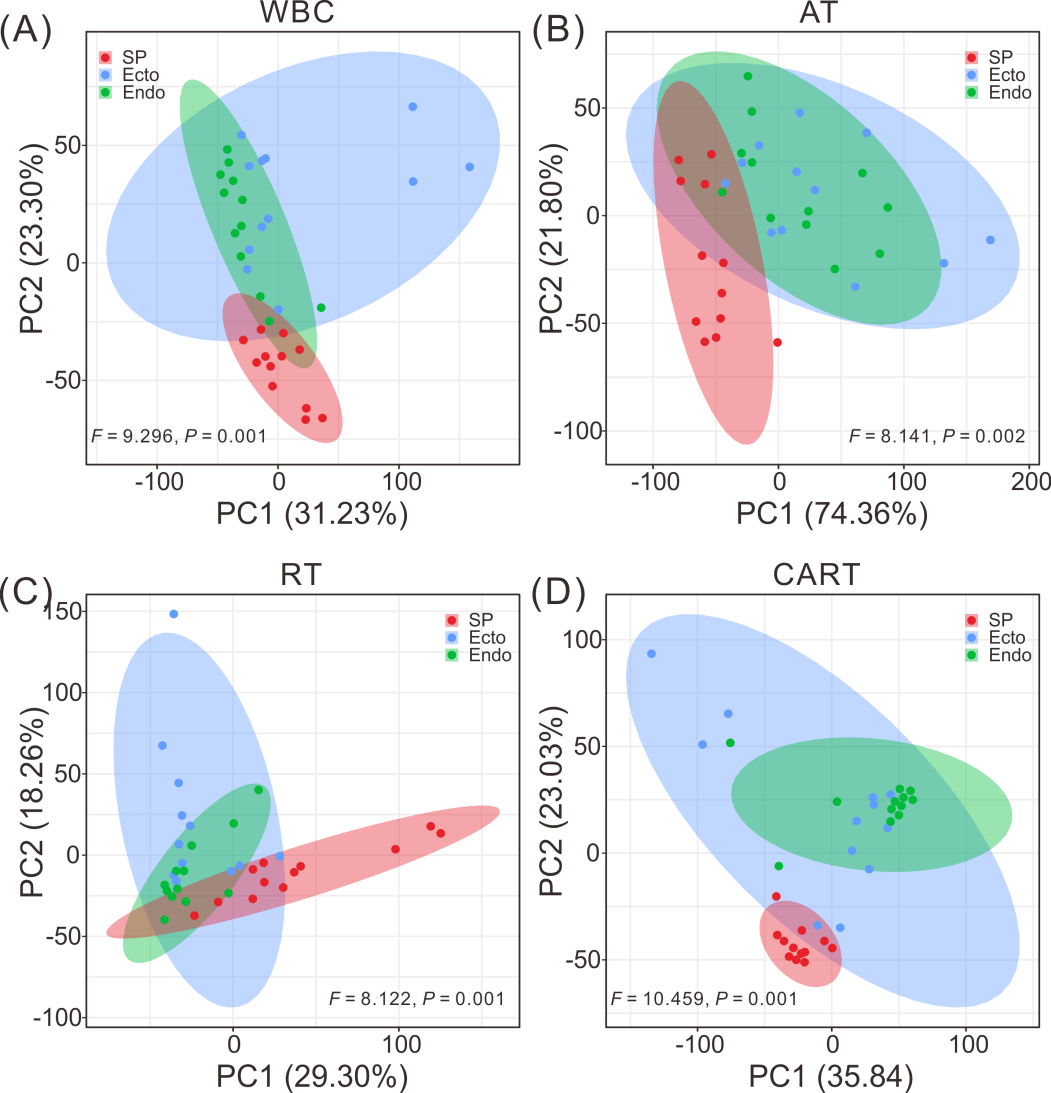 Supplementary Figure S5. Principal component analysis (PCA) showing community variations based on the predicted functions across S. palustre compartments in WBC (A), AT (B), RT (C) and CART (D). Dissimilarities among the samples from different compartments are examined via PERMANOVA test based on Euclidean distance of the relative abundance in all Kyoto Encyclopedia of Genes and Genomes (KEGG) Orthologs (KOs). WBC, whole bacterial communities; AT, abundant taxa; RT, rare taxa; CART, conditionally abundant and rare taxa.Table S1. Definition of abundant and rare OTUs and their relative abundances in bacterial communities in the Dajiuhu Peatland.WBC, whole bacterial communities; AT, abundant taxa including always abundant taxa (AAT) and conditionally abundant taxa (CAT); AAT are defined as the OTUs with a relative abundance > 1% in all samples; CAT are defined as the OTUs with a relative abundance ≥ 1% in some samples and always ≥ 0.01% in all samples; RT, rare taxa including always rare taxa (ART) and conditionally rare taxa (CRT). ART are defined as the OTUs with a relative abundance < 0.01% in all samples; CRT are defined as the OTUs with a relative abundance < 0.01% in some samples but never abundant (≥ 1%) in any samples; MT, moderate taxa are defined as the OTUs with a relative abundance between 0.01% and 1% in all samples; CART, conditionally abundant and rare taxa are defined as the OTUs with a relative abundance varying from rare (< 0.01%) to abundant (≥ 1%).Table S2. Analysis of variance (ANOVA) in alpha diversity of bacterial communities across S. palustre compartments and sampling sites.The F and P values of Observed species, Chao1 and ACE indices cannot be calculated in AT. The abbreviations refer to those in Table S1. The differences of bacterial communities with various abundances in alpha diversity are tested by ANOVA. P values < 0.05 are in bold.Table S3. The number of OTUs and sequences within each taxonomic group at the phylum level.Abbreviations are the same as indicated by Table S1.Table S4. Keystone species in the co-occurrence network of bacterial communities in the Dajiuhu Peatland.Nodes with high degree (> 100) and low betweenness centrality value (< 5,000) are identified as keystone species in co-occurrence networks.Abbreviations are the same as those described in Table S1.Table S5. Dissimilarity test showing differences in microbial functional groups across S. palustre compartments and sampling sites.PERMANOVA, permutational multivariate analysis of variance; SP, S. palustre peat; Ecto, S. palustre ectosphere; Endo, S. palustre endosphere; E1, the first site of Erhaoba; N1, the first site of Niangniangfen; Y2, the second site of Yangluchang; Y6, the sixth site of Yangluchang. Dissimilarities of predicted functional communities were calculated based on Euclidean matrix of the relative abundance of KOs. P values are corrected by false discovery rate in BH method. Bold font represents significant value (α = 0.05). Abbreviations are the same as those in Table S1.CategorySubcategoryOTU numbersSequence percentage (%)Dissimilarity contribution (%)WBCWBC2,848100100ATAAT000ATCAT139.01 ±3.885.87RTART3970.12 ±0.090.15RTCRT2,30939.08 ±12.4040.63MTMT30.65 ±0.450.37CARTCART12651.13 ± 14.5652.98WBCWBCATATRTRTCARTCARTFPFPFPFPCompartmentCompartmentCompartmentCompartmentCompartmentCompartmentCompartmentCompartmentCompartmentObserved species10.9410.000----10.0250.00011.1330.000Chao111.6700.000----11.3140.0001.1680.323ACE11.2510.000----10.5980.0002.8100.075Simpson11.1570.0002.5030.0975.6040.00816.5840.000Pielou20.6010.0002.9250.0683.3790.04625.9760.000Shannon21.4820.0002.9250.0685.6070.00832.0970.000Sampling siteSampling siteSampling siteSampling siteSampling siteSampling siteSampling siteSampling siteSampling siteObserved species0.6390.596----0.7620.5241.5470.221Chao10.6300.601----0.6140.6113.8460.019ACE0.5780.634----0.5780.6331.8320.161Simpson2.7860.0572.2700.0992.2150.1051.8640.156Pielou1.9870.1362.5010.0772.4910.0781.7880.169Shannon1.8590.1562.5010.0771.5220.2281.4660.242WBCWBCATATRTRTCARTCARTOTU numberSequenceOTU numberSequenceOTU numberSequenceOTU numberSequenceAcidobacteria304161,8760027987,9352472,709Actinobacteria18759,466316,25917628,870710,835Aminicenantes211900211900Armatimonadetes271,27200271,27200Bacteroidetes17721,8560017315,43946,417Chlamydiae934700934700Chlorobi529300529300Chloroflexi3414,47400303,365411,109CPR22290022900Cyanobacteria81214,78800748,4937206,289Elusimicrobia443,13100432,4551676FCPU42612500121,35900Fibrobacteres101,359001076100Firmicutes6376100602,96736,606Gemmatimonadetes101,80100101,80100Ignavibacteriae197,26300152,69244,571KSB318001800Nitrospirae269,43200244,30725,125Omnitrophica13001300Parcubacteria947300947300Peregrinibacteria1140011400Planctomycetes11243001124300ProteobacteriaAlphaproteobacteria589239,624858,50055297,7192881,789Betaproteobacteria16745,9740015830,155915,819Deltaproteobacteria30732,5560030024,93977,617Epsilonproteobacteria15001500Gammaproteobacteria375107,72216,89035535,2021965,630RBG-1131400131400Saccharibacteria876,75200876,75200Spirochaetae315,15100292,87222,279SR112001200TM6894,93000873,37021,560Unclassified Proteobacteria6018,01716,428575,98125,608Verrucomicrobia9912,909009912,90900WS261,5210058811640Total2,848984,5081388,0772,706384,346126505,278OTU_IDCategoryModularity classBetweenness centralityDegreeTaxonomyOTU_237CARTII3186104k_Bacteria;p_Ignavibacteriae;c_Ignavibacteria;o_Ignavibacteriales;f_BSV26OTU _1612RTII2543101k_Bacteria;p_Spirochaetae;c_Spirochaetes;o_Spirochaetales;f_Spirochaetaceae;g_SpirochaetaOTU _1746RTII3391105k_Bacteria;p_Proteobacteria;c_Alphaproteobacteria;o_Rhizobiales;f_XanthobacteraceaeOTU _455RTII4671139k_Bacteria;p_Proteobacteria;c_Betaproteobacteria;o_Nitrosomonadales;f_Gallionellaceae;g_Candidatus NitrotogaOTU _458RTII4419133k_Bacteria;p_Acidobacteria;c_Acidobacteria;o_Acidobacteriales;f_Acidobacteriaceae Subgroup 1PERMANOVAPERMANOVAPERMANOVAPERMANOVAPERMANOVAPERMANOVAPERMANOVAPERMANOVAWBCWBCATATRTRTCARTCARTFPFPFPFPCompartmentSP vs. Ecto10.2330.00214.3300.0029.1830.0028.1640.002SP vs. Endo13.0240.00213.1940.0029.7510.00223.2400.002Ecto vs. Endo3.2210.0130.7040.4011.8260.1253.1760.010Sampling siteE1 vs. N10.6330.65810.1890.0021.4830.1880.6430.784E1 vs. Y21.0220.43717.3530.0021.9270.1390.5270.784E1 vs. Y63.2080.12012.5730.0026.9960.0061.7180.268N1 vs. Y22.0360.1654.3460.0742.8080.0690.5360.784N1 vs. Y64.6130.0840.2850.7516.9530.0063.2280.261Y2 vs. Y62.6690.1583.6340.0804.4680.0182.1140.261